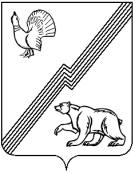 АДМИНИСТРАЦИЯ ГОРОДА ЮГОРСКАХанты-Мансийского автономного округа – Югры ПОСТАНОВЛЕНИЕОт												№О внесении изменений в постановление администрации города Югорска от17.06.2020 № 791 «О Порядке предоставления в 2020 году субсидий субъектам малого исреднего предпринимательства, пострадавшим в результате введения ограничительных мер, направленных на профилактику  и устранениепоследствий распространения новойкоронавирусной инфекции (COVID-19), навозмещение затрат на оплату труда работникам»В соответствии со статьей 78 Бюджетного кодекса Российской Федерации, постановлением Правительства Российской Федерации от 06.09.2016 № 887 «Об общих требованиях к нормативным правовым актам, муниципальным правовым актам, регулирующим предоставление субсидий юридическим лицам (за исключением субсидий государственным (муниципальным) учреждениям), индивидуальным предпринимателям, а также физическим лицам – производителям товаров, работ, услуг»:Внести в приложение к постановлению администрации города Югорска от 17.06.2020 № 791 «О Порядке предоставления в 2020 году субсидий субъектам малого и среднего предпринимательства, пострадавшим в результате введения ограничительных мер, направленных на профилактику  и устранение последствий распространения новой коронавирусной инфекции (COVID-19), на возмещение затрат на оплату труда работникам» следующие изменения: Абзац третий пункта 8 изложить в следующей редакции:« - Субъект должен быть зарегистрированным и (или) поставленным на налоговый учет и осуществлять деятельность на территории города Югорска;».Пункт 9 изложить в следующей редакции:«9. Субсидия предоставляется на основании письменного заявления Субъекта, направляемого Главному распорядителю по форме, предусмотренной приложением                           к настоящему Порядку. К заявлению прилагаются следующие документы:- документ, удостоверяющий личность (для индивидуального предпринимателя);- приказ о назначении директора или назначении лица, имеющего право действовать               от имени организации (для юридических лиц);- платежные документы, подтверждающие выплату работникам заработной платы                 за апрель 2020 года;- документы, подтверждающие предоставление отсрочки и снижение арендной платы арендаторам (для Субъектов, имеющих код ОКВЭД 68.20.2);- копии налоговой отчетности по применяемым режимам налогообложения по состоянию на последнюю отчетную дату, предшествующую дате подачи заявления, с отметкой налогового органа о принятии в налоговый орган;- уведомление об открытии Субъектом расчетного счета в кредитной организации.Специалистом Департамента производится копирование документов с их оригиналов и оригиналы документов возвращаются Субъекту. На копиях документов проставляется дата, ФИО, подпись специалиста Департамента.».Опубликовать постановление в официальном печатном издании города Югорска и разместить на официальном сайте органов местного самоуправления города Югорска.Настоящее постановление вступает в силу после его официального опубликования и распространяется на правоотношения возникшие с 22.06.2020.Контроль за выполнением постановления оставляю за собой. Глава города Югорска                                                                                                 А.В. Бородкин